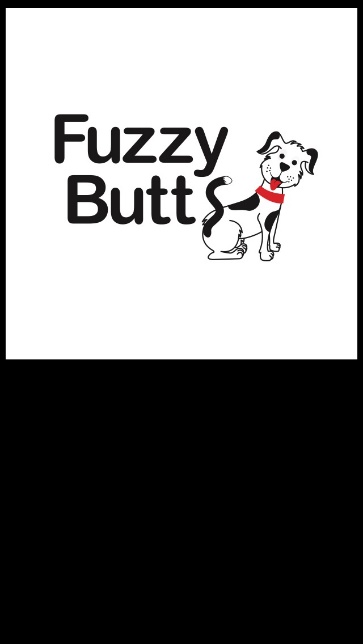  1585 Conchester Hwy.                                                                                                                                            Garnett Valley PA 19060610-358-9822Enrollment application for Boarding and DaycareAny other concerns: ____________________________________________________________________ _____________________________________________________________________________________Requirements for boarding and/or daycare:  We require the following vaccinations to always be up to date.  Distemper (DHPPL), Bordetella (given at least 48 hours prior to your stay) and copy of Rabies Certificate. Also, your dog must be on a topical or oral flea prevention and hold a Delaware County Dog License if they reside there. We cannot board any dogs that are currently in heat.Medications:  All medications must be clearly labeled and in original container. Do not mix it in with food. There will be a charge of $3 each time we dispense medication.    Food:  Dogs here for Boarding - Please bring your own food. Place each portion in individual bags marked AM, PM if different amounts. There will be a $3.00 per meal fee for house food. This is not recommended, as changing a dog’s diet often leads to stomach irritation. We give pumpkin for stomach irritation unless you request otherwise. Dogs here for just Daycare - There will be a $3 charge each time we give meals when dogs are here for just the day (unless under 6 months old).Boarding Add-ons: Please let us know at time of drop off if you would like to add an extra walk, play-time, snuggle-time, busy bone, or an exit bath. Puppies under 6 months old and dogs with frequent accidents will automatically have an extra walk added to each day for their comfort. This will be $5 per day.No outside beds or blankets allowed:  All suites and deluxe suites have a raised orthopedic bed and a blanket. Items from home are often chewed and Fuzzy Butts is not liable for the loss or damage of any belongings. Deposits:  Deposits are taken at the time of reservation and will be refunded (minus a $10 processing fee) if you cancel more than 7 days before your visit.Daycare:  Dogs interested in daycare and/or Play & Stay must stay active and come 3 times a month to participate. They must also be spayed or neutered by their first birthday or by the time of their first heat.Hours:  Mon-Fri 7am-7pm  *  Sat 8-2  *  Sun 10-4  *  Drop off at least 60 minutes before closing. Check out time is 12:00 noon. Pick up after that time will be charged another day. Signature: ____________________________________   Date: _____________Your Name:Email:Address:City/State/Zip:Cell #:Home # or 2nd cell #:Emergency Contact:(different from owner)Contact’s #Preferred Vet:Vet’s #Pet Name:Dominant Breed/Color:Sex:  M  F      Neutered or Spayed?   Y     N                          Birthday/Age:Good with dogs?  Y  N    People?       Y     NIf no explain:Escape artist/Fence jumper?              Y     N   If yes explain:Food aggressive?  Y  N    Allergies?    Y     NIf yes explain:Toy aggressive?  Y  N   Rescue dog?   Y    NIf yes explain: